A° 2018	N° 33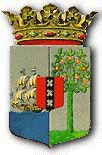 PUBLICATIEBLADLANDSVERORDENING van de 29ste juni 2018 tot wijziging van de Landsverordening op de winstbelasting 1940, de Landsverordening economische zones 2000, de Landsverordening omzetbelasting 1999, de Landsverordening op de inkomstenbelasting 1943, de Landsverordening op de Loonbelasting 1976, de Landsverordening op de dividendbelasting 2000, de Algemene landsverordening Landsbelastingen en de Landsverordening belastingfaciliteiten investeringen (Landsverordening reparatie preferentiële belastingregimes)____________In naam van de Koning! ______De Gouverneur van Curaçao,	In overweging genomen hebbende,dat het wenselijk is maatregelen te nemen om de zogeheten preferentiële belastingregimes in lijn te brengen met internationaal aanvaarde standaarden, zoals aanbevolen door de Organisatie voor Economische Samenwerking en Ontwikkeling (OESO) en de Europese Unie;dat het wenselijk is deze aanpassingen te maken om schadelijke belastingconstructies en grondslaguitholling tegen te gaan;dat in het kader van transparantie wordt voorgesteld de informatieverschaffing door belastingplichtigen aan de Belastingdienst omtrent bepaalde faciliteiten te verbeteren om zodoende Curaçao in staat te stellen aan haar internationale verplichtingen te voldoen;dat het wenselijk is om bepaalde kenmerken van reële aanwezigheid, de zogeheten 'substance' vereisten, te introduceren welke in lijn zijn met internationaal aanvaarde standaarden;dat het verder wenselijk is om waar in de Curaçaose belastingwetgeving sprake is van ‘ring fencing’, dergelijke elementen te elimineren;Heeft, de Raad van Advies gehoord, met gemeen overleg der Staten, vastgesteld onderstaande landsverordening:Artikel IDe Landsverordening op de winstbelasting 1940 wordt als volgt gewijzigd:A. 	In de Landsverordening op de winstbelasting 1940 wordt "Vrijgestelde Vennootschap" telkens vervangen door: Curaçaose Beleggingsvennootschap.B.	Artikel 1 wordt als volgt gewijzigd:4.	Onder vernummering van het zesde tot en met het tiende lid tot het vijfde tot en met het negende lid, vervalt het vijfde lid.C. 	Artikel 1A wordt als volgt gewijzigd:Het eerste lid, onderdeel c komt te luiden:c.	Als buitenlandse winst wordt aangemerkt:1º. winst uit een onderneming of een gedeelte van een onderneming, dat wordt gedreven met behulp van een vaste inrichting of een vaste vertegenwoordiger binnen het gebied van het andere land; de binnen het gebied van het andere land gelegen onroerende zaken of rechten waaraan deze zijn onderworpen die behoren tot het vermogen van een onderneming van de belastingplichtige, worden steeds geacht tot het vermogen van de buitenlandse onderneming te behoren;2º. winst die is ontstaan in het buitenland, ter zake van de levering van goederen of het verrichten van diensten aan afnemers gevestigd of woonachtig buiten Curaçao, anders dan de buitenlandse winst als bedoeld onder 1º. Voor de toepassing van deze bepaling wordt winst behaald met lokale vermogensbestanddelen die gebruikt worden voor de in de vorige zin genoemde activiteiten, tevens aangemerkt als buitenlandse winst indien en voor zover deze diensten en leveringen buiten Curaçao worden genoten. 	Deze bepaling is niet van toepassing op verzekerings- en herverzekeringsactiviteiten, het optreden als directie van vennootschappen wier statutaire zetel of feitelijke leiding in Curaçao gevestigd is en andere dienstverlening ter zake van het trustbedrijf, alsmede dienstverlening van notarissen, advocaten, openbare accountants, fiscale adviseurs, inkomsten die genoten worden met het exploiteren van intellectueel eigendom, aanverwante dienstverlening en scheepvaartactiviteiten als bedoeld in artikel 9A, achtste lid.3º. winst behaald met in het buitenland gelegen onroerende zaken. Bij ministeriële regeling met algemene werking kunnen nadere regels voor de toepassing van dit onderdeel worden gesteld.Het eerste lid, onderdeel f, komt te luiden:f.	Curaçaose Beleggingsvennootschap: een als zodanig door de Inspecteur op schriftelijk verzoek overeenkomstig het vijfde lid aangemerkte, binnen Curaçao gevestigde vennootschap met een in aandelen verdeeld kapitaal, welke gedurende het boekjaar zonder onderbreking voldoet aan de volgende voorwaarden:1º. het bestuur van de vennootschap houdt een register bij waarin de namen en adressen van de uiteindelijke gerechtigden van de vennootschap, als bedoeld in artikel 45, van de Algemene landsverordening Landsbelastingen, zijn opgenomen;2º. het bestuur van de vennootschap bestaat uitsluitend uit één of meerdere in Curaçao wonende natuurlijke personen of in Curaçao gevestigde gecertificeerde trustbedrijven dan wel bestuurders van gecertificeerde trustbedrijven en overige bij deze trustbedrijven werkzame personen;3º. het bestuur van de vennootschap maakt jaarlijks een jaarrekening op die door een door de algemene vergadering benoemde onafhankelijke deskundige wordt gecontroleerd en binnen twaalf maanden na afloop van het boekjaar van een goedkeurende verklaring wordt voorzien. Deze verklaring bevat tevens een bevestiging dat de vennootschap heeft voldaan aan de vereisten als genoemd in onderdelen 1° tot en met 6°. Voorts stelt de onafhankelijke deskundige de verklaring, bedoeld in het tiende lid, op indien door de vennootschap in het betrokken boekjaar dividenden zijn genoten als bedoeld in dat lid;4º. de statutaire doelstelling van de vennootschap en haar feitelijke werkzaamheden bestaan uitsluitend of nagenoeg uitsluitend uit het verrichten van kredietuitzettingen, het beleggen in effecten en deposito’s of het ontwikkelen en exploiteren van intellectuele en industriële eigendomsrechten en soortgelijke vermogensrechten of gebruiksrechten; 5º. de vennootschap is niet een bank of soortgelijke kredietinstelling, onderworpen aan het toezicht van de Centrale Bank van Curaçao en St. Maarten, dan wel een verstrekker van bonkredieten aan het publiek; en6º. de vennootschap heeft een reële aanwezigheid, als bedoeld in artikel 1C.Het vijfde lid wordt als volgt gewijzigd:
“de besloten vennootschap of naamloze vennootschap” wordt vervangen door: de vennootschap.Het zesde lid wordt als volgt gewijzigd:
“de besloten vennootschap of naamloze vennootschap” wordt telkens vervangen door: de vennootschap.Het zevende lid wordt als volgt gewijzigd:
“de besloten vennootschap of naamloze vennootschap” wordt telkens vervangen door: de vennootschap.Het achtste lid wordt als volgt gewijzigd:
“de besloten vennootschap of naamloze vennootschap” wordt vervangen door: de vennootschap.Het tiende lid wordt als volgt gewijzigd:“de Nederlandse Antillen, Aruba of Nederland is gevestigd” wordt vervangen door: Curaçao, Nederland, Aruba, Sint Maarten, of Bonaire, Sint Eustatius en Saba, is gevestigd en evenmin is onderworpen aan een buitenlands belastingregime als bedoeld in het elfde lid.Het twaalfde lid vervalt onder vernummering van het dertiende lid tot het twaalfde lid.In het twaalfde lid (nieuw) vervalt in de eerste volzin "ten behoeve van de Inspecteur".D.	Na artikel 1B wordt een nieuw artikel ingevoegd, luidende:Artikel 1CVoor de toepassing van deze landsverordening wordt onder reële aanwezigheid verstaan een lichaam dan wel, voor zover dat lichaam een concern vormt met een of meer in Curaçao gevestigde lichamen, het concern, dat de inkomstengenererende activiteiten verricht en dat:a. 	een bij de aard en omvang van de activiteiten van het lichaam dan wel het concern passend aantal gekwalificeerde voltijd werknemers, al dan niet in dienstbetrekking heeft; en b. 	een bij de aard en omvang van de activiteiten van het lichaam dan wel het concern passend bedrag aan jaarlijks terugkerende lokale operationele kosten heeft.2. 	Bij ministeriële regeling met algemene werking kunnen ter uitvoering van dit artikel nadere regels worden gesteld.E. 	Onder vervanging van de punt aan het slot van artikel 2, eerste lid, onderdeel k, door een puntkomma, wordt een nieuw onderdeel l toegevoegd, luidende:l. 	winsten van banken, die nagenoeg uitsluitend diensten verlenen aan lichamen en natuurlijke personen die niet binnen Curaçao gevestigd of woonachtig zijn, dan wel binnen Curaçao gevestigd of woonachtig zijn, doch die worden aangemerkt als niet-ingezetenen als bedoeld in artikel 1, tweede lid, van de Regeling Deviezenverkeer Curaçao en Sint Maarten.F. 	Artikel 4 wordt als volgt gewijzigd:Onder vernummering van het achtste lid tot negende lid wordt een nieuw lid ingevoegd luidende:8.	Van een Curaçaose Beleggingsvennootschap, bedoeld in artikel 1A, eerste lid, onderdeel f, wordt het belastbaar bedrag belast naar het tarief, bedoeld in artikel 15, derde lid. De vorige volzin is niet van toepassing op de voordelen uit immateriële activa anders dan die bedoeld in artikelen 8A, 8B, 8C en 8D.Na het negende lid wordt een lid toegevoegd, luidende:Kwalificerende voordelen als bedoeld in artikel 8B worden belast naar het tarief van artikel 15, derde lid.G. 	Artikel 5B wordt als volgt gewijzigd:Het eerste lid komt te luiden.1.	Het bepaalde in de artikelen 1A, eerste lid, onderdeel c, 2º, 5A, eerste lid, 6, derde lid, 9A, zevende lid, en 10, tweede en vierde lid, vindt slechts toepassing, indien door het lichaam een regelmatige boekhouding wordt gevoerd, met geregelde jaarlijkse afsluitingen.Onder vernummering van het tweede lid tot derde lid wordt een nieuw tweede lid ingevoegd luidende:2.	Indien het lichaam niet langer voldoet aan de in het eerste lid omschreven eisen aan de administratie, worden de reserves volgens artikel 6, derde lid, en 9A, achtste lid, opgenomen in de winst van het laatste boekjaar waarin aan deze eisen is voldaan.H. 	In artikel 6, tweede lid, onderdeel d wordt aan het slot van de eerste volzin “schuldenaar” vervangen door: belastingplichtige.I.	Na artikel 8 worden vier nieuwe artikelen ingevoegd, luidende:Artikel 8A1.	Voor de toepassing van deze landsverordening wordt onder een kwalificerend immaterieel activum verstaan:a.	een immaterieel activum dat is voortgevloeid uit speur- en ontwikkelingswerk waarvoor aan de belastingplichtige een verklaring inzake speur- en ontwikkelingsonderzoek is afgegeven door een bij landsbesluit aangewezen instelling:1°	ter zake waarvan aan de belastingplichtige een octrooi of kwekersrecht is verleend dan wel waarvoor een octrooi of kwekersrecht is aangevraagd;2°	dat de vorm heeft van auteursrechtelijk beschermde programmatuur;3°	ter zake waarvan een vergunning voor het in de handel brengen van een geneesmiddel is verleend;4°	ter zake waarvan aan de belastingplichtige door een octrooibureau of daarmee vergelijkbare instantie een aanvullend beschermingscertificaat is verleend;5°	ter zake waarvan aan de belastingplichtige een geregistreerd gebruiksmodel ter bescherming van innovatie is toegekend; of6°	dat samenhangt met een immaterieel activum als bedoeld onder 1 tot en met 5;b.	voor kleine belastingplichtigen: een immaterieel activum met overeenkomstige kenmerken als bedoeld in onderdeel a, dat is voortgevloeid uit speur- en ontwikkelingswerk waarvoor aan de belastingplichtige een verklaring inzake speur- en ontwikkelingsonderzoek is afgegeven door een bij landsbesluit aangewezen instelling.2.	Een belastingplichtige wordt voor de toepassing van het eerste lid aangemerkt als een kleine belastingplichtige indien:a.	het bedrag van de voordelen die de belastingplichtige in het boekjaar en de vier voorafgaande jaren geniet uit hoofde van immateriële activa die zijn voortgevloeid uit speur- en ontwikkelingswerk waarvoor aan de belastingplichtige een verklaring als bedoeld in het eerste lid, onderdeel b is afgegeven, vermeerderd met de kosten ter verwerving van de voordelen uit deze immateriële activa in die jaren, tezamen lager is dan NAf 75.000.000; enb.	de netto-omzet in het boekjaar en de vier voorafgaande jaren, van de belastingplichtige of, indien de belastingplichtige deel uitmaakt van een concern als bedoeld in artikel 1A, eerste lid, onderdeel a, of een soortgelijke buitenlandse regeling, van de groep waar de belastingplichtige in die jaren deel van uitmaakt, volgens de jaarrekeningen, onderscheidenlijk de geconsolideerde jaarrekeningen, van die jaren, tezamen lager is dan NAf 500.000.000. Onder de netto-omzet wordt voor toepassing van dit artikel verstaan de opbrengst uit levering van goederen en diensten uit het bedrijf van de belastingplichtige dan wel het concern, onder aftrek van kortingen en van over de omzet geheven belastingen.3.	Onder een immaterieel activum als bedoeld in het eerste lid, onderdeel a, wordt mede verstaan een exclusieve licentie om een dergelijk immaterieel activum te gebruiken op een bepaalde wijze, voor een bepaalde termijn of in een bepaald geografisch gebied.4.	Indien het speur- en ontwikkelingswerk, bedoeld in het eerste lid, betrekking heeft op het door ontwikkelen van een immaterieel activum dat niet door de belastingplichtige zelf is voortgebracht, is slechts sprake van een immaterieel activum dat door de belastingplichtige zelf is voortgebracht voor zover dat speur- en ontwikkelingswerk heeft geleid tot een nieuw immaterieel activum en het nieuw immaterieel activum is voortgevloeid uit dat speur- en ontwikkelingswerk.5.	Als kwalificerende immateriële activa worden niet aangemerkt merken, logo’s en daarmee vergelijkbare vermogensbestanddelen.6.  	Bij landsbesluit, houdende algemene maatregelen, worden nadere regels gesteld omtrent de verklaring, genoemd in het eerste lid.Artikel 8B1.	De kwalificerende voordelen uit hoofde van een kwalificerend immaterieel activum als bedoeld in artikel 8A worden gesteld op K/T gedeelte, maar niet meer dan het geheel, van de voordelen uit hoofde van een kwalificerend immaterieel activum, na vermindering van deze voordelen met de drempel, bedoeld in het achtste lid, waarbij wordt verstaan onder:a. 	K: de kwalificerende uitgaven in het boekjaar zelf en in alle voorgaande jaren ten behoeve van het voortbrengen van het kwalificerende immateriële activum vermenigvuldigd met 1,3;b. 	T: de totale uitgaven in het boekjaar zelf en in alle voorafgaande jaren ten behoeve van het voortbrengen van het kwalificerend immateriële activum.2.	De voordelen uit hoofde van een kwalificerend immaterieel activum, de drempel en de breuk, bedoeld in het eerste lid, worden bepaald op de meest passende wijze gezien de aard van de onderneming en van het speur- en ontwikkelingswerk dat heeft geleid tot het kwalificerend immaterieel activum.3.	Indien het bij samenhangende kwalificerende immateriële activa redelijkerwijs niet mogelijk is de voordelen uit hoofde van die activa afzonderlijk te bepalen, worden de voordelen, de drempel en de breuk, bedoeld in het eerste lid, bepaald per groep van samenhangende kwalificerende immateriële activa.4.	Onder de kwalificerende uitgaven wordt verstaan de som van de uitgaven van de belastingplichtige in verband met:a.	door hem ten behoeve van het kwalificerend immaterieel activum verricht speur- en ontwikkelingswerk; enb.	het direct of indirect uitbesteedde speur- en ontwikkelingswerk ten behoeve van het kwalificerend immaterieel activum aan een niet tot een concern als bedoeld in artikel 1A, eerste lid, onder a, bedoeld lichaam.5.	Onder de uitgaven als bedoeld in het vierde lid, onderdeel b, vallen voor de toepassing van de artikelen 8A tot en met 8D en de daarop rustende bepalingen mede uitgaven gedaan door de belastingplichtige in het kader van een samenwerkingsovereenkomst ten behoeve van het voor gemeenschappelijke rekening voortbrengen van een kwalificerend immaterieel activum.6.	Onder de totale uitgaven ten behoeve van het voortbrengen van een kwalificerend immaterieel activum worden verstaan alle uitgaven gedaan door de belastingplichtige voor speur- en ontwikkelingswerk ten behoeve van het voortbrengen van het kwalificerend immaterieel activum.7.	Als uitgaven worden voor de toepassing van dit artikel niet in aanmerking genomen de uitgaven ter zake van schulden, huisvesting en andere uitgaven die niet direct verband houden met het speur- en ontwikkelingswerk dat heeft geleid tot het immaterieel activum.8.	De drempel, bedoeld in het eerste lid, is gelijk aan:a.	de voortbrengingskosten van het kwalificerend immaterieel activum waarvoor de belastingplichtige in het jaar heeft gekozen voor toepassing van artikel 4, tiende lid, vermeerderd met:b.	de voortbrengingskosten ter zake van het immaterieel activum dat in voorgaande jaren ten laste van de winst is gebracht, en verminderd met:c.	de voortbrengingskosten die in voorgaande jaren reeds ten laste van kwalificerende voordelen van het immaterieel activum zijn gekomen.Artikel 8C1.	In afwijking van artikel 8B wordt, bij de belastingplichtige die in het boekjaar of in een van de twee voorafgaande jaren een kwalificerend immaterieel activum heeft voortgebracht en die hiervoor kiest, het saldo van de kwalificerende voordelen uit kwalificerende immateriële activa voor de toepassing van artikel 8B gesteld op 25% van de winst vóór toepassing van artikel 8B, met een maximum van NAf 50.000. De eerste volzin vindt slechts toepassing indien de aldaar bedoelde winst positief is.2.	Indien alle kwalificerende immateriële activa waarop artikel 8B toepassing vindt en die in het boekjaar of in een van de twee voorafgaande jaren zijn voortgebracht, deel uitmaken van het vermogen van een of meer samenwerkingsverbanden van de belastingplichtige met een of meer andere belastingplichtigen, wordt het percentage, genoemd in het eerste lid, gesteld op de som van de voor elk van die samenwerkingsverbanden geldende percentages, doch ten hoogste op 25, waarbij het voor een samenwerkingsverband geldende percentage wordt gesteld op 25 vermenigvuldigd met de mate van gerechtigheid van de belastingplichtige tot de voordelen van dat samenwerkingsverband.Artikel 8D1.	Indien in enig jaar ter zake van een immaterieel activum dat met toepassing van artikel 8A, eerste lid, onderdeel a, aanhef en onder 1°, als kwalificerend immaterieel activum is aangemerkt en waarop artikel 8B toepassing heeft gevonden, komt vast te staan dat de aanvraag voor het octrooi of kwekersrecht niet wordt toegewezen:a.	worden met ingang van dat boekjaar de voordelen niet langer aangemerkt als kwalificerende voordelen;b.	wordt in dat boekjaar bij de belastingplichtige als winst in aanmerking genomen de kwalificerende voordelen uit hoofde van dat immaterieel activum dat in de aan dat jaar voorafgaande jaren bij de toepassing van artikel 8B in aanmerking zijn genomen.2.	Het eerste lid is van overeenkomstige toepassing ter zake van een immaterieel activum dat ingevolge artikel 8A, eerste lid, onderdeel a, onder 6°, samenhangt met een immaterieel activum als bedoeld in het eerste lid en dat met toepassing van artikel 8A, eerste lid, onderdeel a, onder 6°, als kwalificerend immaterieel activum is aangemerkt.3.	Het eerste lid vindt geen toepassing voor zover de belastingplichtige doet blijken dat het immaterieel activum, bedoeld in dat lid, in de jaren, bedoeld in dat lid, onderdeel b, met toepassing van artikel 8A, eerste lid, onderdeel a, aanhef en onder 2°, 3°, 4°, 5° of 6°, of onderdeel b als kwalificerend immaterieel activum wordt aangemerkt.4.	Indien de belastingplichtige kiest voor toepassing van artikel 8A neemt hij, in aanvulling op de bij te houden administratie, bedoeld in artikel 43, vierde lid, van de Algemene landsverordening Landsbelastingen, in zijn administratie gegevens op waaruit blijkt:a.	dat hij een of meer kwalificerende immateriële activa bezit die door hem zelf zijn voortgebracht;b.	tot welk bedrag hij kwalificerende voordelen geniet uit hoofde van kwalificerende immateriële activa;c.	op welke wijze de voordelen, bedoeld in onderdeel a, worden bepaald op de meest passende wijze;d.	ingeval van een belastingplichtige als bedoeld in artikel 8A, eerste lid, onderdeel b, dat aan de vereisten bedoeld in dat onderdeel wordt voldaan.5.	Indien de voordelen, de drempel, en de breuk, bedoeld in artikel 8B, worden bepaald per groep van samenhangende kwalificerende immateriële activa, neemt de belastingplichtige in zijn administratie gegevens op waaruit blijkt dat het redelijkerwijs niet mogelijk is om de voordelen uit hoofde van elk kwalificerend immaterieel activum afzonderlijk te bepalen.6.	Bij landsbesluit, houdende algemene maatregelen, kunnen nadere regels, waaronder nadere voorwaarden, worden gesteld voor de toepassing van de artikelen 8A tot en met 8D. Daarbij kunnen tevens nadere regels worden gesteld voor de bepaling van de kwalificerende voordelen uit hoofde van een kwalificerend immaterieel activum en voor de bepaling van welk deel van de door een andere Staat geheven belasting over kwalificerende voordelen die onder artikel 8B vallen, op basis van regelingen ter voorkoming van dubbele belasting, kan worden verrekend met de verschuldigde winstbelasting.J. 	Artikel 9 vervalt.K.	Artikel 14 wordt als volgt gewijzigd:Het eerste lid komt te luiden:1. 	Zolang alle aandelen van een, naar de omstandigheden beoordeeld, in Curaçao gevestigde dochtermaatschappij in het bezit zijn van een, naar de omstandigheden beoordeeld, in Curaçao gevestigde moedermaatschappij, wordt, op verzoek van beide belastingplichtigen op het in het verzoek aangegeven tijdstip, doch niet eerder dan drie maanden voor het tijdstip waarop het verzoek is ingediend, de belasting geheven alsof de dochtermaatschappij in de moedermaatschappij is opgegaan. 
De Inspecteur beslist daarop binnen twee maanden na ontvangst van het verzoek bij voor bezwaar vatbare beschikking.L.	Artikel 15 wordt als volgt gewijzigd:Na het tweede lid wordt een lid toegevoegd, luidende:3.	In afwijking van het eerste lid bedraagt de belasting 0 procent, in de in deze landsverordening genoemde gevallen.M.	Artikel 19 wordt als volgt gewijzigd:Onder vervanging van de punt aan slot van onderdeel b door een puntkomma worden drie nieuwe onderdelen toegevoegd, luidende:c.	een afschrift van het register bedoeld in artikel 1A, eerste lid, onderdeel f, onder 1°;d.	 een afschrift van de verklaring, bedoeld in artikel 1A, eerste lid, onderdeel f, onder 3°; ene. 	een afschrift van de verklaring, bedoeld in artikel 1A, tiende lid.Artikel IIDe Landsverordening economische zones 2000 wordt als volgt gewijzigd:A.	Artikel 1 wordt als volgt gewijzigd:Het tweede lid, alsmede de nummeraanduiding van het eerste lid, vervalt.2.	In onderdeel a wordt na ‘waaruit’ ingevoegd: goederen kunnen worden geleverd en.3.	Onderdeel d, onder 3e, komt te luiden:3e.	het veembedrijfB.	Artikel 3 wordt als volgt gewijzigd:In het eerste lid wordt na “kapitaal” ingevoegd: ,met reële aanwezigheid als bedoeld in het artikel 1C van de Landsverordening op de Winstbelasting 1940, eerste lid,.Het tweede lid, onderdeel a komt te luiden:a.	door de uitbouw van Curaçao als internationaal distributiecentrum door goederen in hoofdzaak naar het buitenland te verhandelen;3.	Onder vervanging van de komma aan het slot van het tweede lid, onderdeel b, door een puntkomma wordt “en” ingevoegd. Tevens vervalt in onderdelen b en c, telkens het woord: hetzij.4.	Het vierde lid komt te luiden:4.	Bij landsbesluit, houdende algemene maatregelen, kunnen nadere regels worden vastgesteld ter uitvoering van het tweede lid.C.	Artikel 7 wordt als volgt gewijzigd:Het zesde lid komt te vervallen.D.	Artikel 8 komt te vervallen.E.	Artikel 9 wordt als volgt gewijzigd:In het eerste lid, onderdeel b, vervalt de zinsnede: een entrepot of.F.	Artikel 11 wordt als volgt gewijzigd:Het tweede lid, alsmede de aanduiding “1” voor het eerste lid vervallen.Artikel IIIDe Landsverordening omzetbelasting 1999 wordt als volgt gewijzigd:A.	Artikel 2a wordt als volgt gewijzigd:Na het derde lid wordt een nieuw vierde lid toegevoegd, luidende:4.	De bepalingen van dit artikel zijn niet van toepassing bij invoer uit een economische zone als bedoeld in de Landsverordening economische zones 2000.B.	Artikel 4 wordt gewijzigd als volgt.1.	Het eerste lid komt te luiden:1.	De plaats waar een levering wordt verricht is de plaats waar de ondernemer die de levering verricht woont of is gevestigd, dan wel een vaste inrichting heeft van waaruit hij de levering verricht.2.	In het tweede lid vervalt de laatste volzin.Het derde lid komt te luiden:3.	Onder bij ministeriële regeling, met algemene werking, te stellen voorwaarden kunnen diensten en leveringen worden aangewezen die in afwijking van het eerste en tweede lid worden verricht op de plaats waar de afnemer van de dienst of de levering woont of is gevestigd dan wel een vaste inrichting heeft waaraan de dienst of de levering wordt verricht.Het vijfde lid komt te luiden:In afwijking van het eerste en tweede lid, worden leveringen en diensten met betrekking tot onroerende zaken, daaronder begrepen de diensten van tussenpersonen in onroerende zaken, architecten en andere deskundigen, verricht daar waar de zaak is gelegen.C.	Artikel 5, lid 8 komt te luiden:8.	In afwijking van het bepaalde in het tweede lid wordt de vergoeding:a.	voor het gebruik van een onroerende zaak in het kader van timeshare bij ministeriële regeling met algemene werking vastgesteld. Onder timeshare wordt verstaan elke vorm waarbij een persoon al dan niet krachtens een zakelijk of persoonlijk recht voor een bepaalde of onbepaalde periode het genot heeft van een onroerende zaak of een gedeelte daarvan, onder de beperking van de uitoefening van dat recht in die zin dat het gebruik van de onroerende zaak de desbetreffende persoon slechts gedurende een nauwkeurig omschreven deel van het jaar periodiek toekomt;b.	voor het leveren van goederen en het verrichten van diensten aan afnemers gevestigd of woonachtig buiten Curaçao, waaronder mede worden begrepen lichamen en natuurlijke personen die binnen Curaçao gevestigd of woonachtig zijn indien zij kunnen worden aangemerkt als niet-ingezetenen als bedoeld in artikel 1, tweede lid, van de Regeling Deviezenverkeer Curaçao en Sint Maarten, gesteld op een bedrag gelijk aan de toegevoegde waarde van die prestatie. Onder de toegevoegde waarde wordt verstaan de in rekening gebrachte vergoeding verminderd met de direct en indirect aan die prestatie gerelateerde kosten. In geval terzake de levering of dienst meer wordt voldaan dan hetgeen verschuldigd is, komt in plaats van de vergoeding hetgeen is voldaan. Bij toepassing van deze bepaling is het tweede lid, laatste volzin, niet van toepassing.D.	In artikel 6, tweede lid, wordt, onder verlettering van de onderdelen a. en b. tot onderdelen b. en c., een nieuwe onderdeel a. ingevoegd, luidende:a.	3% voor leveringen van goederen en het verrichten van diensten, als bedoeld in artikel 5, lid 8, onderdeel b;E.	Artikel 7 wordt als volgt gewijzigd.1.	Het eerste lid, onderdeel p, komt te luiden:p.	de op het buitenland gerichte activiteiten van de Curaçaose Beleggingsvennootschap;2.	Het eerste lid, onderdeel z. komt te luiden:z.	de diensten die door advocaten, juridische- en belastingadviseurs, vermogensbeheerders, beleggingsadviseurs, administratie- en trustkantoren, accountants, banken en notarissen als zodanig worden verricht aan lichamen en natuurlijke personen die in het bezit zijn van een ontheffing krachtens de Regeling Deviezenverkeer Curaçao en Sint Maarten; alsmede bij ministeriële regeling met algemene werking aangewezen op het buitenland gerichte activiteiten van de hiervoor genoemde lichamen en natuurlijke personen;F.	Na artikel 13b wordt een nieuw artikel ingevoegd, luidende:Artikel 13cDe ondernemer waarop artikel 5, achtste lid, onderdeel b, van toepassing is, kan op de omzetbelasting die hij in het tijdvak van aangifte terzake de in die bepaling verrichtte leveringen en diensten verschuldigd is geworden, aftrekken de door hem in hetzelfde tijdvak als bedoeld in de vorige volzin in Curaçao verschuldigd geworden en voldane omzetbelasting terzake andere leveringen en diensten.G.	Artikel 14c wordt als volgt gewijzigd:Onder vervanging van de punt aan het slot van het tweede lid door een komma wordt een nieuw zinsnede toegevoegd, luidende:alsmede in geval van invoer uit een economische zone als bedoeld in de Landsverordening economische zones 2000.H.	Artikel 14d wordt als volgt gewijzigd:Na het derde lid wordt een nieuw vierde lid toegevoegd, luidende:4.	De bepalingen van dit artikel zijn niet van toepassing bij invoer uit een economische zone als bedoeld in de Landsverordening economische zones 2000.Artikel IVDe Landsverordening op de inkomstenbelasting 1943 wordt als volgt gewijzigd:In de Landsverordening op de inkomstenbelasting 1943 wordt "Vrijgestelde Vennootschap" telkens vervangen door: Curaçaose Beleggingsvennootschap.In artikel 24, derde lid, onderdeel b, wordt “onderdelen 3° en 4°” vervangen door: onderdelen 4° en 5°.Artikel VDe Landsverordening op de Loonbelasting 1976 wordt als volgt gewijzigd:In de Landsverordening op de Loonbelasting 1976 wordt "Vrijgestelde Vennootschap" telkens vervangen door: Curaçaose Beleggingsvennootschap.Artikel 6D wordt als volgt gewijzigd:Het vierde lid, komt te luiden:Dit artikel is niet van toepassing op:a. 	een Curaçaose Beleggingsvennootschap als bedoeld in artikel 1A, eerste lid, onderdeel f, van de Landsverordening op de winstbelasting 1940;b. 	een doelvermogen als bedoeld in artikel 1B van de Landsverordening op de winstbelasting 1940;c. 	een lichaam waarop artikel 1A, eerste lid, onderdeel c, onder 2°, 8, of 9A van de Landsverordening op de winstbelasting 1940 van toepassing is;d. 	een lichaam waarop krachtens overgangsrecht de artikelen 8A, 8B, 14 en 14A van de Landsverordening op de winstbelasting 1940, zoals deze luidden op 31 december 1999 van toepassing zijn;e. 	een vennootschap die is toegelaten tot een economische zone als bedoeld in de Landsverordening economische zones 2000;f. 	een lichaam dat in het bezit is van een ontheffing krachtens de Regeling Deviezenverkeer Curaçao en Sint Maarten, voor zover zij op het buitenland gerichte activiteiten verricht;g. een lichaam als bedoeld in artikel 3, eerste lid, onderdeel c, van de Algemene landsverordening Landsbelastingen;h. 	een bestuurder of commissaris als bedoeld in artikel 2, tweede lid, onderdeel c.Artikel VIDe Landsverordening op de dividendbelasting 2000 wordt als volgt gewijzigd:In de Landsverordening op de dividendbelasting 2000 wordt "Vrijgestelde Vennootschap" telkens vervangen door: Curaçaose Beleggingsvennootschap.Artikel VIIDe Algemene landsverordening Landsbelastingen wordt als volgt gewijzigd.A.	Artikel 3b wordt als volgt gewijzigd:Onder vervanging van de punt aan slot van het tweede lid, onderdeel b, door een puntkomma, wordt een nieuwe zinsnede toegevoegd, luidende:tenzij de aandelen van die vennootschap middellijk of onmiddellijk in het bezit zijn van een of meer natuurlijke personen die binnen Curaçao woonachtig zijn, of de activiteiten binnen Curaçao een vaste inrichting als bedoeld in artikel 1, vijfde lid, van de Landsverordening op de winstbelasting 1940, vormen.Aan artikel 43, wordt een nieuw dertiende lid, toegevoegd, luidende:13. 	Lichamen waarop het bepaalde in artikel 1A, eerste lid, onderdeel c, onder 2º, van de Landsverordening op de winstbelasting van toepassing is, dienen de administratie zodanig in te richten en de gegevens zodanig in de administratie vast te leggen dat, ter bepaling van de buitenlandse winst, de opbrengsten behaald met genoemde activiteiten en de daaraan gerelateerde kosten kunnen worden vastgesteld.Onder vervanging van de punt aan het slot door een komma wordt in artikel 44, tiende lid, van de Algemene landsverordening Landsbelastingen toegevoegd: alsmede geen omzetbelastingbedrag als bedoeld in artikel 5, achtste lid, onderdeel b, Landsverordening omzetbelasting 1999, en tevens geen omzetbelastingtarief als bedoeld in 6, tweede lid, van de Landsverordening omzetbelasting 1999, moeten worden vermeld.In artikel 45, tweede lid, komen de woorden “niet zijnde administratieplichtigen,” te vervallen.Artikel 45, zestiende lid, komt te luiden:16. 	Bij landsbesluit, houdende algemene maatregelen, worden nadere regels gesteld omtrent de vorm en inhoud van het register en hoe de informatie gerapporteerd dient te worden. Uitsluitend het Openbaar Ministerie, de Centrale Bank van Curaçao en Sint Maarten, de Financiële Inlichtingen Eenheid Curaçao en de Inspecteur der Belastingen krijgen toegang tot de informatie in het besloten centrale register van uiteindelijk gerechtigden.Artikel VIIIDe Landsverordening belastingfaciliteiten investeringen wordt als volgt gewijzigd:In artikel 1, tweede lid, onderdeel b wordt “en het aanleggen van infrastructuur” vervangen door: , het aanleggen van infrastructuur en de bouw van onroerende zaken,. OvergangsbepalingenArtikel IX1.	Behoudens de toepassing van artikel I, onderdeel E, eerste lid, ten aanzien van inkomsten uit immateriële activa, anders dan die bedoeld in de artikelen 8A, 8B, 8C en 8D, zoals omschreven in artikel I, onderdeel H, blijven ten aanzien van een lichaam dat op 30 juni 2018 de status heeft van vrijgestelde vennootschap als bedoeld in artikel 1A, eerste lid, onderdeel f, van de Landsverordening op de Winstbelasting 1940, de bepalingen zoals deze luidden op voornoemde datum van toepassing tot en met 31 december 2018.2.	Ten aanzien van vennootschappen die op 30 juni 2018 in een economische zone zijn toegelaten vinden de bepalingen zoals deze luidden op voornoemde datum toepassing tot het einde van het lopende boekjaar doch uiterlijk tot en met 31 december 2018.3.	Behoudens de toepassing van artikel I, onderdeel E, eerste lid, ten aanzien van inkomsten uit immateriële activa, anders dan die bedoeld in de artikelen 8A, 8B, 8C en 8D, zoals omschreven in artikel I, onderdeel H, blijft ten aanzien van vennootschappen die op 30 juni 2018 voldoen aan de voorwaarden voor toepassing van artikel 9 van de landsverordening op de Winstbelasting 1940 dit artikel van toepassing tot en met het einde van het lopende boekjaar, doch uiterlijk tot en met 31 december 2018, indien daarom bij het indienen van het aangiftebiljet over 2018 wordt verzocht.SlotbepalingenArtikel XIndien op het tijdstip waarop deze landsverordening in werking treedt, de Landsverordening houdende aanvullende documentatieverplichtingen verrekenprijzen (Zittingsjaar 2017-2018-123) reeds in werking is getreden, wordt in artikel I, onderdeel L, de onderdelen c, d en e van artikel 19 vernummerd tot onderdelen d, e en f.Artikel XIDeze landsverordening treedt in werking met ingang van de dag na die van bekendmaking en werkt terug tot 1 juli 2018. In afwijking van het eerste lid, treden de artikelen III en VII, onderdeel C, in werking op een bij landsbesluit te bepalen tijdstip.Artikel XIIDeze landsverordening wordt aangehaald als: Landsverordening reparatie preferentiële belastingregimes.Gegeven te Willemstad, 29 juni 2018	L.A. GEORGE-WOUTDe Minister van Financiën,	K.A. GIJSBERTHAUitgegeven de 4de juli 2018De Minister van Algemene Zaken,	E.P. RHUGGENAATH